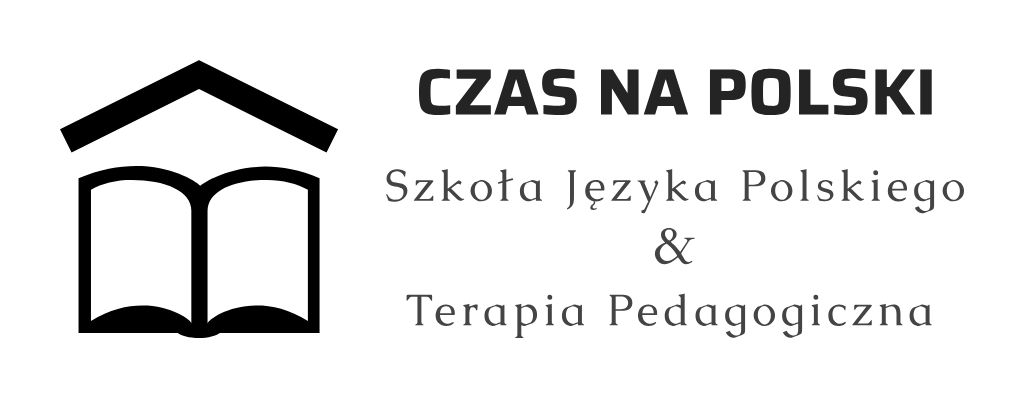 REGULAMIN1.Organizatorem zajęć jest firma „Czas na Polski. Szkoła Języka Polskiego & Terapia Pedagogiczna Renata Wojnicz” z siedzibą w Gdańsku przy ul. Piotrkowskiej 39/9.2. Warunkiem uczestnictwa w zajęciach jest pisemne zaakceptowanie regulaminu zajęć przez rodzica dziecka lub samego uczestnika (w przypadku osoby pełnoletniej), jak również terminowe uiszczanie należnych opłat.3. Uczestnik zajęć zobowiązuje się do systematycznego udziału w lekcjach oraz wykonywania zadań domowych zadanych przez prowadzącego.4. O nieobecności ucznia podczas zajęć opiekun prawny dziecka/uczestnik powinien poinformować szkołę dzień wcześniej, najpóźniej do godz. 19.00. Wówczas uiszczana jest połowa opłaty za pojedynczą lekcję. Gdy uczestnik zajęć skorzystał z oferty specjalnej, np. wykupił tzw. „pakiet egzaminacyjny”, opłata za zajęcia niezrealizowane z winy uczestnika nie jest pomniejszana. W przypadku niepoinormowania o nieobecności uczestnik ponosi całkowity koszt zajęć.5. Opłatę za zajęcia należy dokonać z góry do 10. dnia każdego miesiąca.6. Opłatę za zajęcia można uiścić:a) za pomocą przelewu bankowego:  (Santander) 14 1090 1098 0000 0001 4309 9543 – podać należy imię i nazwisko dziecka/uczestnika;b) osobiście podczas zajęć.7. W przypadku wystąpienia nadpłaty środki przechodzą na kolejny miesiąc.8. Rezygnacja z zajęć może nastąpić w dowolnym momencie.9. Prowadzący zajęcia ma prawo skreślić ucznia z listy uczestników zajęć w przypadku, gdy nie wywiązuje się on z zobowiązań wskazanych w pkt. 3. Regulaminu.Imię i nazwisko uczestnika zajęć…………………………………………………………….Podpis rodzica/uczestnika zajęć……………………………………………………………..Gdańsk, ………………………………